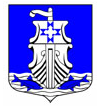 Совет депутатовмуниципального образования«Усть-Лужское сельское поселение»Кингисеппского муниципального районаЛенинградской области(четвертого созыва)РЕШЕНИЕот 17 марта 2023 года № 279 В связи с поступившим обращением председателя постоянной депутатской комиссии по бюджету, налогам, экономике, инвестициям и муниципальной собственности Гарифулиной Юлии Владимировны, в соответствии с пунктом 11 статьи 19 Устава муниципального образования «Усть-Лужское сельское поселение» Кингисеппского муниципального района Ленинградской области, пункта 3 статьи 2 Регламента Совета депутатов муниципального образования «Усть-Лужское сельское поселение» Кингисеппского муниципального района Ленинградской области, заслушав информацию Главы муниципального образования «Усть-Лужское сельское поселение» Кингисеппского муниципального района Ленинградской области Миркасимовой Натальи Станиславовны о формировании постоянных депутатских комиссий Совета депутатов муниципального образования «Усть-Лужское сельское поселение» Кингисеппского муниципального района Ленинградской области, Совет депутатов муниципального образования «Усть-Лужское сельское поселение» Кингисеппского муниципального района Ленинградской области РЕШИЛ:Внести изменений в состав постоянной депутатской комиссии по законодательству и международным отношениям.Исключить из состава постоянной депутатской комиссии по бюджету, налогам, экономике, инвестициям и муниципальной собственности депутата по одномандатному избирательному округу №3 Филиппову Любовь Алексеевну.Избрать в состав постоянной депутатской комиссии по законодательству и международным отношениям депутата по одномандатному избирательному округу №6 Ямщикову Наталью Анатольевну.Назначить депутата по одномандатному избирательному округу №2, Певкур Светлану Борисовну, председателем постоянной депутатской комиссии по бюджету, налогам, экономике, инвестициям и муниципальной собственности.Утвердить персональный состав постоянной депутатской комиссии по законодательству и международным отношениям Совета депутатов муниципального образования «Усть-Лужское сельское поселение» Кингисеппского муниципального района Ленинградской области согласно Приложению №1.Настоящее решение подлежит опубликованию на официальном сайте администрации муниципального образования «Усть-Лужское сельское поселение» Кингисеппского муниципального района Ленинградской области, а также в сетевом издании «Ленинградское областное информационное агентство /ЛЕНОБЛИНФОРМ/».Настоящее решение вступает в силу с момента принятия.Контроль за исполнением настоящего решения оставляю за собой.Глава муниципального образования           «Усть-Лужское сельское поселение»		                                       Миркасимова Н.С.Приложение №1к решению Совета депутатовмуниципального образования «Усть-Лужское сельское поселение» Кингисеппскогомуниципального района Ленинградской областиот 17 марта 2023 года №279Персональный состав постоянной депутатской комиссии Совета депутатов муниципального образования «Усть-Лужское сельское поселение» Кингисеппского муниципального района Ленинградской области Ленинградской областиКомиссия по бюджету, налогам, экономике, инвестициям и муниципальной собственности:Певкур Светлана Борисовна – депутат избирательного округа №2 – председатель комиссии;Гарифулина Юлия Владимировна – депутат избирательного округа №7;Ямщикова Наталья Анатольевна – депутат избирательного округа №6;Миркасимова Наталья Станиславовна – депутат избирательного округа №1.О внесении изменений в РСД №4 от 12.09.2019 года «О формировании постоянных депутатских комиссий  Совета депутатов муниципального образования «Усть-Лужское сельское поселение» Кингисеппского муниципального района Ленинградской области